Allegato 1DOMANDA DI PARTECIPAZIONEBando ICCIUK – Progetto Riqualificazione ProfessionaleAllaCamera di Commercio e Industria Italiana per il Regno UnitoE-mail: learning@italchamind.org.uk Il/La sottoscritto/a (nome e cognome) nato/a a (città)   il (data) residente in (indirizzo completo) tel.    e-mail richiede di partecipare al bando ICCIUK del 12/07/2021 per l’assegnazione di n. 70 posti al corso di Digital Marketing organizzato dalla ICCIUK, da destinare a cittadini italiani residenti in Inghilterra che hanno perso il lavoro dal 1° gennaio 2020 o sono attualmente in cassa integrazione (“furlough”) a causa della pandemia Covid-19, e che sono interessati a migliorare le proprie opportunità di ricollocamento nel mercato del lavoro.A tal fine, dichiara quanto segue:di essere in possesso della cittadinanza italiana;di risiedere in Inghilterra dal (data)  e di essere iscritto/a all’AIRE con il numero di iscrizione  ;(compilare la sezione a) oppure b) in base all’attuale posizione lavorativa):a) di avere lavorato in Inghilterra come di seguito indicato e di essere stato/a licenziato/a nell’anno 2020/2021 a causa della pandemia Covid-19:b)  di avere lavorato in Inghilterra come di seguito indicato e di essere in cassa integrazione (“furlough”) a causa della pandemia Covid-19:Inoltre, il/la candidato/a allega alla presente domanda di partecipazione la seguente documentazione come richiesta da bando:copia di un documento di identità italiano in corso di validità (passaporto o carta d’identità);copia di un documento datato successivamente al 01/04/2021 attestante la residenza in Inghilterra (per esempio bollette, estratti conto, buste paga etc.);il modello P45 datato 2020 o 2021 o, in alternativa, documento comprovante l’attuale stato in cassa integrazione (“furlough”);copia di un documento attestante l’idoneità a vivere e lavorare nel Regno Unito (in alternativa, indicare qui di seguito il codice prodotto utilizzando il sito governativo https://www.gov.uk/prove-right-to-work :  );curriculum vitae in lingua inglese, comprendente informazioni sul livello di istruzione, esperienza professionale, conoscenze linguistiche e competenze informatiche;lettera di motivazione (“cover letter”) redatta in lingua inglese in cui viene descritta la motivazione a frequentare il suddetto corso (massimo 2.500 caratteri).Il/La sottoscritto/a dichiara inoltre di impegnarsi, in caso di assegnazione di un posto al corso:ad avere accesso ad un computer (con microfono e videocamera) e una connessione stabile alla rete internet per tutta la durata del corso;a frequentare almeno l’85% delle ore del corso.Il/La sottoscritto/a dichiara sotto la propria responsabilità che quanto da lui/lei affermato nella presente domanda di partecipazione corrisponde a verità.Infine, ai fini della partecipazione al presente bando, il/la sottoscritto/a acconsente al trattamento dei dati personali in accordo con la Privacy Policy della ICCIUK (https://www.italchamind.org.uk/privacy-policy).In fede,(Luogo e data)(Firma del/la candidato/a)Datore di lavoroPeriodo di servizio presso il datore di lavorodal:                                   al:Periodo di servizio presso il datore di lavorodal:                                   al:Causa di risoluzioneDatore di lavoroData di inizio servizio presso il datore di lavoro:Data di inizio della cassa integrazione (“furlough”):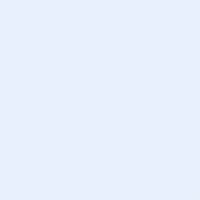 